	                                  Obec Lipová    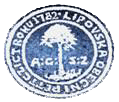 POZVÁNKA NA ZASEDÁNÍ ZASTUPITELSTVA OBCE LIPOVÁStarosta obce Lipová v souladu s ustanovením § 93, odst. 1 zákona č. 128/2000 Sb., o obcích informuje občany o konání veřejného zasedání Zastupitelstva obce Lipová.Místo konání:		Obecní úřad Lipová - zasedací místnostDoba konání:		17. 4. 2015 od 18:00 (pátek)Navržený program:ZahájeníKontrola zápisuValná hromada VaK ZlínSměrnice k zadávání veřejných zakázekProdej části parcely č. 2809/2 a 2837 Žádosti o prodej pozemkůNabídka zhotovení oplocení, dveře CO Žádost o dotaci dětské hřištěZpráva o činnosti, diskuseUsneseníZávěr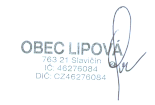 Pala Miroslavstarosta obce LipováČíslo jednací: 		OULI 136/2015	Vyvěšeno dne:	8. 4. 2015			Sejmuto dne: 	